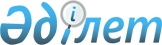 "2012-2014 жылдарға арналған аудандық бюджет туралы" Қазалы аудандық мәслихатының 2011 жылғы 20 желтоқсандағы XXXXIV сессиясының N 333 шешіміне өзгерістер мен толықтырулар енгізу туралы
					
			Күшін жойған
			
			
		
					Қызылорда облысы Қазалы аудандық мәслихатының 2012 жылғы 03 қарашадағы N 51 шешімі. Қызылорда облысының Әділет департаментінде 2012 жылы 06 қарашада N 4334 тіркелді. Қолданылу мерзімінің аяқталуына байланысты күші жойылды - (Қызылорда облысы Қазалы аудандық мәслихатының 2013 жылғы 31 қаңтардағы N 42 хатымен)      Ескерту. Қолданылу мерзімінің аяқталуына байланысты күші жойылды - (Қызылорда облысы Қазалы аудандық мәслихатының 31.01.2013 N 42 хатымен).      РҚАО ескертпесі:

      Мәтінде авторлық орфография және пунктуация сақталған.

      "Қазақстан Республикасының Бюджет кодексі" Қазақстан Республикасының 2008 жылғы 4 желтоқсандағы кодексіне және "Қазақстан Республикасындағы жергілікті мемлекеттік басқару және өзін-өзі басқару туралы" Қазақстан Республикасының 2001 жылғы 23 қаңтардағы Заңының 6 бабына сәйкес Қазалы аудандық мәслихаты ШЕШЕМІЗ:



      1. "2012-2014 жылдарға арналған аудандық бюджет туралы" Қазалы аудандық Мәслихатының 2011 жылғы 20 желтоқсандағы ХХХХІV сессиясының (нормативтік құқықтық актілердің мемлекеттік тіркеу тізілімінде 2011 жылғы 30 желтоқсанда 10-4-165 нөмірімен тіркелген, аудандық "Қазалы" газетінің 2012 жылғы 18 қаңтардағы N 7-8 санында және 2012 жылғы 21 қаңтардағы N 9-12 сандарында жарияланған) N 333 шешіміне мынадай өзгерістер мен толықтырулар енгізілсін:



      1-тармақ мынадай редакцияда жазылсын:

      "1. 2012-2014 жылдарға арналған аудандық бюджет 1, 2 және 3-қосымшаларға сәйкес, оның ішінде 2012 жылға мынадай көлемде бекітілсін:

      1) кірістер - 7 768 020 мың теңге, оның ішінде:

      салықтық түсімдер – 1 150 705 мың теңге;

      салықтық емес түсімдер - 6 932 мың теңге;

      негізгі капиталды сатудан түсетін түсімдер - 10 607 мың теңге;

      трансферттердің түсімдері – 6 599 776 мың теңге;

      2) шығындар – 7 882 868 мың теңге;

      3) таза бюджеттік кредит беру – 98 723 мың теңге;

      бюджеттік кредиттер – 106 788 мың теңге;

      бюджеттік кредиттерді өтеу – 8 065 мың теңге;

      4) қаржы активтерімен жасалатын операциялар бойынша сальдо –    7 433 мың теңге;

      қаржы активтерін сатып алу – 7 433 мың теңге;

      мемлекеттің қаржы активтерін сатудан түсетін түсімдер – 0;

      5) бюджет тапшылығы (профициті) – -221 004 мың теңге;

      6) бюджет тапшылығын қаржыландыру (профицитін пайдалану) –      221 004 мың теңге.";



      5-тармақ мынадай редакцияда жазылсын:

      "5. Ауданның жергілікті атқарушы органының 2012 жылға арналған резерві 16 775 мың теңге;";



      10-тармақтың:

      2) тармақшасының бірінші, екінші, үшінші, төртінші, бесінші, жетінші, тоғызыншы, оныншы, он үшінші абзацтары мынадай мазмұнда жазылсын:

      "123-001 "Қаладағы аудан, аудандық маңызы бар қаланың, кент, ауыл (село), ауылдық (селолық) округ әкімінің қызметін қамтамасыз ету жөніндегі қызметтер" бюджеттік бағдарламасы 2 636 мың теңге;

      122-006 "Аудан (облыстық маңызы бар қала) ауқымындағы төтенше жағдайлардың алдын алу және оларды жою" бюджеттік бағдарламасы 69 266 мың теңге;

      451-005 "Мемлекеттік атаулы әлеуметтік көмек" бюджеттік бағдарламасы 16 927 мың теңге;

      123-009 "Елді мекендердің санитариясын қамтамасыз ету" бюджеттік бағдарламасы 4 791 мың теңге;

      123-011 "Елді мекендерді абаттандыру мен көгалдандыру" бюджеттік бағдарламасы 1 445 мың теңге;

      464-003 "Жалпы білім беру" бюджеттік бағдарламасы 5 164 мың теңге;

      451-010 "Үйден тәрбиеленіп оқытылатын мүгедек балаларды материалдық қамтамасыз ету" бюджеттік бағдарламасы 627 мың теңге;

      451-016 "18 жасқа дейінгі балаларға мемлекеттік жәрдемақылар" бюджеттік бағдарламасы 42 000 мың теңге;

      467-020 "Тұрғын үй сатып алу" бюджеттік бағдарламасы 1 600 мың теңге;";



      2) тармақшасы он төртінші, он бесінші, он алтыншы, он жетінші, он сегізінші, он тоғызыншы, жиырмасыншы, жиырма бірінші, жиырма екінші, жиырма үшінші, жиырма төртінші, жиырма бесінші, жиырма алтыншы, жиырма жетінші, жиырма сегізінші, жиырма тоғызыншы, отызыншы, отыз бірінші, отыз екінші, отыз үшінші абзацтармен толықтырылсын:

      122-001 "Аудан (облыстық маңызы бар қала) әкімінің қызметін қамтамасыз ету жөніндегі қызметтер" бюджеттік бағдарламасы 2820 мың теңге;

      122-003 "Мемлекеттік органның күрделі шығыстары" бюджеттік бағдарламасы 391 мың теңге;

      452-010 "Жекешелендіру, коммуналдық меншікті басқару, жекешелендіруден кейінгі қызмет және осыған байланысты дауларды реттеу" бюджеттік бағдарламасы 180 мың теңге;

      122-005 "Жалпыға бірдей әскери міндетті атқару шеңберіндегі іс-шаралар" бюджеттік бағдарламасы 420 мың теңге;

      458-021 "Елді мекендерде жол жүрісі қауіпсіздігін қамтамасыз ету" бюджеттік бағдарламасы 74 мың теңге;

      464-001 "Жергілікті деңгейде білім беру саласындағы мемлекеттік саясатты іске асыру жөніндегі қызметтер" бюджеттік бағдарламасы 316 мың теңге;

      123-002 "Ерекше жағдайларда сырқаты ауыр адамдарды дәрігерлік көмек көрсететін ең жақын денсаулық сақтау ұйымына жеткізуді ұйымдастыру" бюджеттік бағдарламасы 343 мың теңге;

      451-002 "Еңбекпен қамту бағдарламасы" бюджеттік бағдарламасы 35 мың теңге;

      451-004 "Ауылдық жерлерде тұратын және жұмыс істейтін әлеуметтік қамсыздандыру, мәдениет, спорт және және ветеринария ұйымдарының мамандарына, ауылдық жерді жұмыс істейтін білім берудің педагог қызметкерлеріне және мемлекеттік денсаулық сақтау сектор ұйымдарының медицина және фармацевтика қызметкерлеріне, Қазақстан Республикасының заңнамасына сәйкес отын сатып алу үшін берілетін біржолғы әлеуметтік көмек көрсету" бюджеттік бағдарламасы 1640 мың теңге;

      451-006 "Тұрғын үй көмегі" бюджеттік бағдарламасы 4048 мың теңге;

      451-014 "Мұқтаж азаматтарға үйде әлеуметтiк көмек көрсету" бюджеттік бағдарламасы 387 мың теңге;

      451-017 "Мүгедектерді оңалту жеке бағдарламасына сәйкес, мұқтаж мүгедектерді міндетті гигиеналық құралдармен және ымдау тілі мамандарының қызмет көрсетуін, жеке көмекшілерімен қамтамасыз ету" бюджеттік бағдарламасы 2213 мың теңге;

      123-008 "Елді мекендердің көшелерін жарықтандыру" бюджеттік бағдарламасы 100 мың теңге;

      458-015 "Елді мекендердің көшелерін жарықтандыру" бюджеттік бағдарламасы 686 мың теңге;

      455-001 "Жергілікті деңгейде тілдерді және мәдениетті дамыту саласындағы мемлекеттік саясатты іске асыру жөніндегі қызметтер" бюджеттік бағдарламасы 84 мың теңге;

      456-001 "Жергілікті деңгейде ақпарат, мемлекеттілікті нығайту және азаматтардың әлеуметтік сенімділігін қалыптастыру саласында мемлекеттік саясатты іске асыру жөніндегі қызметтер" бюджеттік бағдарламасы 215 мың теңге;

      473-006 "Ауру жануарларды санитарлық союды ұйымдастыру" бюджеттік бағдарламасы 1000 мың теңге;

      463-001 "Аудан (облыстық маңызы бар қала) аумағында жер қатынастарын реттеу саласындағы мемлекеттік саясатты іске асыру жөніндегі қызметтер" бюджеттік бағдарламасы 200 мың теңге;

      467-001 "Жергілікті деңгейде құрылыс саласындағы мемлекеттік саясатты іске асыру жөніндегі қызметтер" бюджеттік бағдарламасы 250 мың теңге;

      458-023 "Автомобиль жолдарының жұмыс істеуін қамтамасыз ету" бюджеттік бағдарламасы 1299 мың теңге;";



      3) тармақшасының бірінші, екінші, үшінші, төртінші, бесінші, алтыншы, он екінші, он үшінші, он төртінші, он сегізінші, он тоғызыншы, жиырмасыншы, жиырма бірінші, жиырма екінші, жиырма төртінші, жиырма бесінші, жиырма алтыншы абзацтары мынадай редакцияда жазылсын:

      "122-003 "Мемлекеттік органның күрделі шығыстары" бюджеттік бағдарламасына 12 340 мың теңге;

      464-003 "Жалпы білім беру" бюджеттік бағдарламасына 25 095 мың теңге;

      467-005 "Коммуналдық шаруашылықты дамыту" бюджеттік бағдарламасына 3 550 мың теңге;

      467-006 "Сумен жабдықтау және су бұру жүйесін дамыту" бюджеттік бағдарламасына 2 145 мың теңге;

      455-009 "Тарихи-мәдени мұра ескерткіштерін сақтауды және оларға қол жетімділікті қамтамасыз ету" бюджеттік бағдарламасына 1 000 мың теңге;

      465-001 "Жергілікті деңгейде денешынықтыру және спорт саласындағы мемлекеттік саясатты іске асыру жөніндегі қызметтер" бюджеттік бағдарламасына 15 868 мың теңге;

      469-001 "Жергілікті деңгейде кәсіпкерлік пен өнеркәсіпті дамыту саласындағы мемлекеттік саясатты іске асыру жөніндегі қызметтер" бюджеттік бағдарламасына 244 мың теңге;

      112-001 "Аудан (облыстық маңызы бар қала) мәслихатының қызметін қамтамасыз ету жөніндегі қызметтер" бюджеттік бағдарламасына 1 100 мың теңге;

      451-002 "Еңбекпен қамту бағдарламасы" бюджеттік бағдарламасына 4 637 мың теңге;

      123-008 "Елді мекендердің көшелерін жарықтандыру" бюджеттік бағдарламасына 6 741 мың теңге;

      456-002 "Газеттер мен журналдар арқылы мемлекеттiк ақпараттық саясат жүргізу жөніндегі қызметтер" бюджеттік бағдарламасына 12 000 мың теңге;

      456-005 "Телерадио хабарларын тарату арқылы мемлекеттік ақпараттық саясатты жүргізу жөніндегі қызметтер" бюджеттік бағдарламасына 3 400 мың теңге;

      455-001 "Жергілікті деңгейде тілдерді және мәдениетті дамыту саласындағы мемлекеттік саясатты іске асыру жөніндегі қызметтер" бюджеттік бағдарламасына 392 мың теңге;

      456-001 "Жергілікті деңгейде ақпарат, мемлекеттілікті нығайту және азаматтардың әлеуметтік сенімділігін қалыптастыру саласында мемлекеттік саясатты іске асыру жөніндегі қызметтер" бюджеттік бағдарламасына 2 644 мың теңге;

      467-001 "Жергілікті деңгейде құрылыс саласындағы мемлекеттік саясатты іске асыру жөніндегі қызметтер" бюджеттік бағдарламасына 1 015 мың теңге;

      468-001 "Жергілікті деңгейде сәулет және қала құрылысы саласындағы мемлекеттік саясатты іске асыру жөніндегі қызметтер" бюджеттік бағдарламасына 510 мың теңге;

      458-065 "Заңды тұлғалардың жарғылық капиталын қалыптастыру немесе ұлғайту" бюджеттік бағдарламасына 5 433 мың теңге;";



      3) тармақшасы жиырма жетінші, жиырма сегізінші, жиырма тоғызыншы, отызыншы, отыз бірінші, отыз екінші, отыз үшінші, отыз төртінші, отыз бесінші, отыз алтыншы абзацтармен толықтырылсын:

      453-001 "Экономикалық саясатты, мемлекеттік жоспарлау жүйесін қалыптастыру мен дамыту және ауданды (облыстық маңызы бар қаланы) басқару саласындағы мемлекеттік саясатты іске асыру жөніндегі қызметтер" бюджеттік бағдарламасына 144 мың теңге;

      123-022 "Мемлекеттік органның күрделі шығыстары" бюджеттік бағдарламасына 150 мың теңге;

      122-005 "Жалпыға бірдей әскери міндетті атқару шеңберіндегі іс-шаралар" бюджеттік бағдарламасына 760 мың теңге;

      451-001 "Жергілікті деңгейде жұмыспен қамтуды қамтамасыз ету және халық үшін әлеуметтік бағдарламаларды іске асыру саласындағы мемлекеттік саясатты іске асыру жөніндегі қызметтер" бюджеттік бағдарламасына 144 мың теңге;

      451-021 "Мемлекеттік органның күрделі шығыстары" бюджеттік бағдарламасына 250 мың теңге;

      458-033 "Инженерлік-коммуникациялық инфрақұрылымды жобалау, дамыту, жайластыру және (немесе) сатып алу" бюджеттік бағдарламасына 600 мың теңге;

      455-032 "Ведомстволық бағыныстағы мемлекеттік мекемелерінің және ұйымдарының күрделі шығыстары" бюджеттік бағдарламасына 6098 мың теңге;

      462-001 "Жергілікті деңгейде ауыл шаруашылығы саласындағы мемлекеттік саясатты іске асыру жөніндегі қызметтер" бюджеттік бағдарламасына 144 мың теңге;

      463-001 "Аудан (облыстық маңызы бар қала) аумағында жер қатынастарын реттеу саласындағы мемлекеттік саясатты іске асыру жөніндегі қызметтер" бюджеттік бағдарламасына 144 мың теңге;";



      10-тармақтың екінші абзацы мынадай редакцияда жазылсын:

      "123-001 "Қаладағы аудан, аудандық маңызы бар қаланың, кент, ауыл (село), ауылдық (селолық) округ әкімінің қызметін қамтамасыз ету жөніндегі қызметтер" бюджеттік бағдарламасына 38 694 мың теңге;

      үшінші абзацы мынадай редакцияда жазылсын:

      452-001 "Ауданның (облыстық маңызы бар қаланың) бюджетін орындау және ауданның (облыстық маңызы бар қаланың) коммуналдық меншігін басқару саласындағы мемлекеттік саясатты іске асыру жөніндегі қызметтер" бағдарламасына 3 184 мың теңге;

      жетінші абзацы мынадай редакцияда жазылсын:

      464-001 "Жергілікті деңгейде білім беру саласындағы мемлекеттік саясатты іске асыру жөніндегі қызметтер" бағдарламасына 1 973 мың теңге;

      сегізінші абзацы мынадай редакцияда жазылсын:

      467-003 "Мемлекеттік коммуналдық тұрғын үй қорының тұрғын үйін жобалау, салу және (немесе) сатып алу" бағдарламасына 4 105 мың теңге;

      тоғызыншы абзацы мынадай редакцияда жазылсын:

      467-020 "Тұрғын үй сатып алу" бюджеттік бағдарламасына 10 200 мың теңге;

      оныншы абзацы мынадай редакцияда жазылсын:

      123-009 "Елді мекендердің санитариясын қамтамасыз ету" бюджеттік бағдарламасына 15 721 мың теңге;

      он бірінші абзацы мынадай редакцияда жазылсын:

      123-011 "Елді мекендерді абаттандыру мен көгалдандыру" бюджеттік бағдарламасына 22 862 мың теңге;

      он екінші абзацы мынадай редакцияда жазылсын:

      455-003 "Мәдени-демалыс жұмысын қолдау" бюджеттік бағдарламасына 17 312 мың теңге;

      он төртінші абзацы мынадай редакцияда жазылсын:

      455-006 "Аудандық (қалалық) кiтапханалардың жұмыс iстеуi" бағдарламасына 1 252 мың теңге;

      он бесінші абзацы мынадай редакцияда жазылсын:

      473-001 "Жергілікті деңгейде ветеринария саласындағы мемлекеттік саясатты іске асыру жөніндегі қызметтер" бағдарламасына 334 мың теңге;

      он тоғызыншы абзацы мынадай редакцияда жазылсын:

      452-012 "Ауданның (облыстық маңызы бар қаланың) жергілікті атқарушы органының резерві" бағдарламасына 16 514 мың теңге;";

      жиырмасыншы абзацы мынадай редакцияда жазылсын:

      458-001 "Жергілікті деңгейде тұрғын үй-коммуналдық шаруашылығы, жолаушылар көлігі және автомобиль жолдары саласындағы мемлекеттік саясатты іске асыру жөніндегі қызметтер" бағдарламасына 3 338 мың теңге;";



      11-тармақ мынадай мазмұндағы 3) тармақшамен толықтырылсын:

      "3) 464-003 "Жалпы білім беру"" бюджеттік бағдарламасы 20 595 мың теңгеге азайтылып, 464-009 "Мектепке дейінгі тәрбиелеу мен оқытуды қамтамасыз ету" бюджеттік бағдарламасы 7 052 мың теңгеге, 464-006 "Балаларға қосымша білім беру" бюджеттік бағдарламасы 2 824 мың теңгеге, 464-005 "Ауданның (облыстық маңызы бар қаланың) мемлекеттік білім беру мекемелері үшін оқулықтар мен оқу-әдiстемелiк кешендерді сатып алу және жеткізу" бюджеттік бағдарламасы 2 000 мың теңгеге, 464-067 "Ведомстволық бағыныстағы мемлекеттік мекемелерінің және ұйымдарының күрделі шығыстары" бюджеттік бағдарламасы 8 719 мың теңгеге көбейтілсін;

      465-001 "Жергілікті деңгейде денешынықтыру және спорт саласындағы мемлекеттік саясатты іске асыру жөніндегі қызметтер"" бюджеттік бағдарламасы 460 мың теңгеге азайтылып, 465-007 "Әртүрлi спорт түрлерi бойынша ауданның (облыстық маңызы бар қаланың) құрама командаларының мүшелерiн дайындау және олардың облыстық спорт жарыстарына қатысуы" бюджеттік бағдарламасы 460 мың теңгеге көбейтілсін;

      456-001 "Жергілікті деңгейде ақпарат, мемлекеттілікті нығайту және азаматтардың әлеуметтік сенімділігін қалыптастыру саласында мемлекеттік саясатты іске асыру жөніндегі қызметтер" бюджеттік бағдарламасы 126 мың теңгеге азайтылып, 469-001 "Жергілікті деңгейде кәсіпкерлік пен өнеркәсіпті дамыту саласындағы мемлекеттік саясатты іске асыру жөніндегі қызметтер" бюджеттік бағдарламасы 126 мың теңгеге көбейтілсін;

      458-023 "Автомобиль жолдарының жұмыс істеуін қамтамасыз ету" бюджеттік бағдарламасы 1043 мың теңгеге азайтылып, 458-012 "Сумен жабдықтау және су бұру жүйесінің жұмыс істеуі" бюджеттік бағдарламасы 1 043 мың теңгеге көбейтілсін;";



      аталған шешімнің 1-қосымшасы осы шешімнің 1-қосымшасына сәйкес жаңа редакцияда жазылсын;



      аталған шешімнің 6-қосымшасы осы шешімнің 2-қосымшасына сәйкес жаңа редакцияда жазылсын.



      2. Осы шешім 2012 жылғы 1 қаңтардан бастап қолданысқа енгізіледі.      Аудандық мәслихаттың

      кезектен тыс VІІІ

      сессиясының төрағасы,

      аудандық мәслихат хатшысы                  Т. Бөріқұлақов      Аудандық мәслихаттың

      2012 жылғы "3" қарашадағы

      кезектен тыс VІІІ сессиясының

      N 51 шешіміне 1-қосымша      Аудандық мәслихатының

      2011 жылғы "20" желтоқсандағы

      ХХХХІV сессиясының

      N 333 шешіміне 1-қосымша 

2012 жылға арналған аудандық бюджет      Аудандық мәслихаттың

      2012 жылғы "3" қарашадағы

      кезектен тыс VІІІ сессиясының

      N 51 шешіміне 2-қосымша      Аудандық мәслихатының

      2011 жылғы "20" желтоқсандағы

      ХХХХІV сессиясының

      N 333 шешіміне 6-қосымша 

Қала, кент, ауылдық округі әкімі аппараттары бюджеттік бағдарлама әкімшілері бойынша 2012 жылға арналған жеке жоспарларының қаржылар көлемі      /мың теңге/
					© 2012. Қазақстан Республикасы Әділет министрлігінің «Қазақстан Республикасының Заңнама және құқықтық ақпарат институты» ШЖҚ РМК
				СанатыСанатыСанатыСанатыСомасы, мың теңге
СыныбыСыныбыСыныбыIшкi сыныбыIшкi сыныбыАтауы
1. КІРІСТЕР77680201Салықтық түсімдер115070501Табыс салығы4962432Жеке табыс салығы 49624303Әлеуметтiк салық3457861Әлеуметтік салық34578604Меншiкке салынатын салықтар2853681Мүлiкке салынатын салықтар 2362233Жер салығы 58974Көлiк құралдарына салынатын салық427205Бірыңғай жер салығы 52805Тауарларға, жұмыстарға және қызметтерге салынатын iшкi салықтар192392Акциздер 44183Табиғи және басқа ресурстарды пайдаланғаны үшiн түсетiн түсiмдер17604Кәсiпкерлiк және кәсiби қызметтi жүргiзгенi үшiн алынатын алымдар 119955Ойын бизнесіне салық106608Заңдық мәнді іс-әрекеттерді жасағаны және (немесе) құжаттар бергені үшін оған уәкілеттігі бар мемлекеттік органдар немесе лауазымды адамдар алатын міндетті төлемдер 40691Мемлекеттік баж 40692Салықтық емес түсiмдер693201Мемлекет меншігінен түсетін түсімдер4325Мемлекет меншігіндегі мүлікті жалға беруден түсетін кірістер4287Мемлекеттік бюджеттен берілген кредиттер бойынша сыйақылар406Басқа да салықтық емес түсiмдер65001Басқа да салықтық емес түсiмдер65003Негізгі капиталды сатудан түсетін түсімдер1060701Мемлекеттік мекемелерге бекітілген мемлекеттік мүлікті сату75401Мемлекеттік мекемелерге бекітілген мемлекеттік мүлікті сату754003Жердi және материалдық емес активтердi сату30671Жерді сату16872Материалдық емес активтерді сату 13804Трансферттердің түсімдері659977602Мемлекеттiк басқарудың жоғары тұрған органдарынан түсетiн трансферттер65997762Облыстық бюджеттен түсетiн трансферттер6599776Функционалдық топФункционалдық топФункционалдық топФункционалдық топСомасы, мың теңге
Бюджеттік бағдарламалардың әкiмшiсiБюджеттік бағдарламалардың әкiмшiсiБюджеттік бағдарламалардың әкiмшiсiБағдарламаБағдарламаАтауы
2. ШЫҒЫНДАР78828681Жалпы сипаттағы мемлекеттiк қызметтер 498960112Аудан (облыстық маңызы бар қала) мәслихатының аппараты20173001Аудан (облыстық маңызы бар қала) мәслихатының қызметін қамтамасыз ету жөніндегі қызметтер20173122Аудан (облыстық маңызы бар қала) әкімінің аппараты121434001Аудан (облыстық маңызы бар қала) әкімінің қызметін қамтамасыз ету жөніндегі қызметтер95122003Мемлекеттік органның күрделі шығыстары26312123Қаладағы аудан, аудандық маңызы бар қала, кент, ауыл (село), ауылдық (селолық) округ әкімінің аппараты315124001Қаладағы аудан, аудандық маңызы бар қаланың, кент, ауыл (село), ауылдық (селолық) округ әкімінің қызметін қамтамасыз ету жөніндегі қызметтер314974022Мемлекеттік органның күрделі шығыстары150452Ауданның (облыстық маңызы бар қаланың) қаржы бөлімі22799001Ауданның (облыстық маңызы бар қаланың) бюджетін орындау және ауданның (облыстық маңызы бар қаланың) коммуналдық меншігін басқару саласындағы мемлекеттік саясатты іске асыру жөніндегі қызметтер22679010Жекешелендіру, коммуналдық меншікті басқару, жекешелендіруден кейінгі қызмет және осыған байланысты дауларды реттеу120453Ауданның (облыстық маңызы бар қаланың) экономика және бюджеттік жоспарлау бөлімі19430001Экономикалық саясатты, мемлекеттік жоспарлау жүйесін қалыптастыру мен дамыту және ауданды (облыстық маңызы бар қаланы) басқару саласындағы мемлекеттік саясатты іске асыру жөніндегі қызметтер194302Қорғаныс23593122Аудан (облыстық маңызы бар қала) әкімінің аппараты2593005Жалпыға бірдей әскери міндетті атқару шеңберіндегі іс-шаралар2593122Аудан (облыстық маңызы бар қала) әкімінің аппараты21000006Аудан (облыстық маңызы бар қала) ауқымындағы төтенше жағдайлардың алдын алу және оларды жою 210003Қоғамдық тәртіп, қауіпсіздік, құқықтық, сот, қылмыстық-атқару қызметі4941458Ауданның (облыстық маңызы бар қаланың) тұрғын үй-коммуналдық шаруашылығы, жолаушылар көлігі және автомобиль жолдары бөлімі4941021Елді мекендерде жол жүрісі қауіпсіздігін қамтамасыз ету49414Бiлiм беру4763976464Ауданның (облыстық маңызы бар қаланың) білім бөлімі495870009Мектепке дейінгі тәрбиелеу мен оқытуды қамтамасыз ету489455021Республикалық бюджеттен берілетін нысаналы трансферттер есебінен жалпы үлгідегі, арнайы (түзету), дарынды балалар үшін мамандандырылған, жетім балалар мен ата-аналарының қамқорынсыз қалған балалар үшін балабақшалар, шағын орталықтар, мектеп интернаттары, кәмелеттік жасқа толмағандарды бейімдеу орталықтары тәрбиешілеріне біліктілік санаты үшін қосымша ақының мөлшерін ұлғайту6415464Ауданның (облыстық маңызы бар қаланың) білім бөлімі4141071003Жалпы білім беру3967968006Балаларға қосымша білім беру132061064Бастауыш, негізгі орта, жалпыға бірдей орта білім беру ұйымдарының (дарынды балаларға арналған мамандандырылған (жалпы үлгідегі, арнайы (түзету); жетім балаларға және ата-анасының қамқорлығынсыз қалған балаларға арналған ұйымдар): мектептердің, мектеп-интернаттарының мұғалімдеріне біліктілік санаты үшін қосымша ақы мөлшерін республикалық бюджеттен берілетін трансферттер есебінен ұлғайту41042464Ауданның (облыстық маңызы бар қаланың) білім бөлімі127035001Жергілікті деңгейде білім беру саласындағы мемлекеттік саясатты іске асыру жөніндегі қызметтер25812005Ауданның (облыстық маңызы бар қаланың) мемлекеттік білім беру мекемелері үшін оқулықтар мен оқу-әдiстемелiк кешендерді сатып алу және жеткізу18176007Аудандық (қалалық) ауқымдағы мектеп олимпиадаларын және мектептен тыс іс-шараларды өткiзу188012Мемлекеттік органның күрделі шығыстары778015Республикалық бюджеттен берілетін трансферттер есебінен жетім баланы (жетім балаларды) және ата-аналарының қамқорынсыз қалған баланы (балаларды) күтіп-ұстауға асыраушыларына ай сайынғы ақшалай қаражат төлемдері17455020Республикалық бюджеттен берілетін трансферттер есебінен үйде оқытылатын мүгедек балаларды жабдықпен, бағдарламалық қамтыммен қамтамасыз ету10141067Ведомстволық бағыныстағы мемлекеттік мекемелерінің және ұйымдарының күрделі шығыстары544856Әлеуметтiк көмек және әлеуметтiк қамсыздандыру397447451Ауданның (облыстық маңызы бар қаланың) жұмыспен қамту және әлеуметтік бағдарламалар бөлімі344448002Еңбекпен қамту бағдарламасы86764003Қайтыс болған Совет Одағының батырларын, "Халық қаһармандарын", Социалистік Еңбек ерлерін, Даңқ Орденінің үш дәрежесімен және "Отан"орденімен марапатталған соғыс ардагерлері мен мүгедектерін жерлеу рәсімдері бойынша қызмет көрсету57004Ауылдық жерлерде тұратын денсаулық сақтау, білім беру, әлеуметтік қамтамасыз ету, мәдениет, спорт және ветеринар мамандарына отын сатып алуға Қазақстан Республикасының заңнамасына сәйкес әлеуметтік көмек көрсету16100005Мемлекеттік атаулы әлеуметтік көмек 901006Тұрғын үй көмегі17352007Жергілікті өкілетті органдардың шешімі бойынша мұқтаж азаматтардың жекелеген топтарына әлеуметтік көмек538310091999 жылғы 26 шілдеде "Отан", "Даңқ" ордендерімен марапатталған, "Халық Қаһарманы" атағын және республиканың құрметті атақтарын алған азаматтарды әлеуметтік қолдау408010Үйден тәрбиеленіп оқытылатын мүгедек балаларды материалдық қамтамасыз ету2126014Мұқтаж азаматтарға үйде әлеуметтiк көмек көрсету5349301618 жасқа дейінгі балаларға мемлекеттік жәрдемақылар80799017Мүгедектерді оңалту жеке бағдарламасына сәйкес, мұқтаж мүгедектерді міндетті гигиеналық құралдармен және ымдау тілі мамандарының қызмет көрсетуін, жеке көмекшілермен қамтамасыз ету 16019023Жұмыспен қамту орталықтарының қызметін қамтамасыз ету16598451Ауданның (облыстық маңызы бар қаланың) жұмыспен қамту және әлеуметтік бағдарламалар бөлімі52999001Жергілікті деңгейде жұмыспен қамтуды қамтамасыз ету және халық үшін әлеуметтік бағдарламаларды іске асыру саласындағы мемлекеттік саясатты іске асыру жөніндегі қызметтер51423011Жәрдемақыларды және басқа да әлеуметтік төлемдерді есептеу, төлеу мен жеткізу бойынша қызметтерге ақы төлеу1326021Мемлекеттік органның күрделі шығыстары2507Тұрғын үй-коммуналдық шаруашылық1050784458Ауданның (облыстық маңызы бар қаланың) тұрғын үй-коммуналдық шаруашылығы, жолаушылар көлігі және автомобиль жолдары бөлімі65171041Жұмыспен қамту-2020 бағдарламасы бойынша ауылдық елді мекендерді дамыту шеңберінде объектілерді жөндеу және аббаттандыру65171467Ауданның (облыстық маңызы бар қаланың) құрылыс бөлімі79191003Мемлекеттік коммуналдық тұрғын үй қорының тұрғын үйін жобалау, салу және (немесе) сатып алу48416020Тұрғын үй сатып алу8600022Жұмыспен қамту 2020 бағдарламасы шеңберінде инженерлік коммуникациялық инфрақұрылымдарды салу және (немесе) сатып алу және дамыту 22175458Ауданның (облыстық маңызы бар қаланың) тұрғын үй-коммуналдық шаруашылығы, жолаушылар көлігі және автомобиль жолдары бөлімі31139012Сумен жабдықтау және су бұру жүйесінің жұмыс істеуі 20713033Инженерлік-коммуникациялық инфрақұрылымды жобалау, дамыту, жайластыру және (немесе) сатып алу10426467Ауданның (облыстық маңызы бар қаланың) құрылыс бөлімі444950005Коммуналдық шаруашылықты дамыту6400006Сумен жабдықтау және су бұру жүйесін дамыту438550123Қаладағы аудан, аудандық маңызы бар қала, кент, ауыл (село), ауылдық (селолық) округ әкімінің аппараты205219008Елді мекендердің көшелерін жарықтандыру46084009Елді мекендердің санитариясын қамтамасыз ету22493011Елді мекендерді абаттандыру мен көгалдандыру136642458Ауданның (облыстық маңызы бар қаланың) тұрғын үй-коммуналдық шаруашылығы, жолаушылар көлігі және автомобиль жолдары бөлімі225114015Елді мекендердің көшелерін жарықтандыру25114018Елдi мекендердi абаттандыру және көгалдандыру2000008Мәдениет, спорт, туризм және ақпараттық кеңістiк393800455Ауданның (облыстық маңызы бар қаланың) мәдениет және тілдерді дамыту бөлімі150729003Мәдени-демалыс жұмысын қолдау149588009Тарихи-мәдени мұра ескерткіштерін сақтауды және оларға қол жетімділікті қамтамасыз ету1141465Ауданның (облыстық маңызы бар қаланың) Дене шынықтыру және спорт бөлімі15650006Аудандық (облыстық маңызы бар қалалық) деңгейде спорттық жарыстар өткiзу5866007Әртүрлi спорт түрлерi бойынша ауданның (облыстық маңызы бар қаланың) құрама командаларының мүшелерiн дайындау және олардың облыстық спорт жарыстарына қатысуы9784467Ауданның (облыстық маңызы бар қаланың) құрылыс бөлімі46809008Спорт және туризм объектілерін дамыту46809455Ауданның (облыстық маңызы бар қаланың) мәдениет және тілдерді дамыту бөлімі67642006Аудандық (қалалық) кiтапханалардың жұмыс iстеуi67642456Ауданның (облыстық маңызы бар қаланың) ішкі саясат бөлімі23355002Газеттер мен журналдар арқылы мемлекеттiк ақпараттық саясат жүргізу жөніндегі қызметтер18289005Телерадио хабарларын тарату арқылы мемлекеттік ақпараттық саясатты жүргізу жөніндегі қызметтер5066455Ауданның (облыстық маңызы бар қаланың) мәдениет және тілдерді дамыту бөлімі40140001Жергілікті деңгейде тілдерді және мәдениетті дамыту саласындағы мемлекеттік саясатты іске асыру жөніндегі қызметтер12273032Ведомстволық бағыныстағы мемлекеттік мекемелерінің және ұйымдарының күрделі шығыстары27867456Ауданның (облыстық маңызы бар қаланың) ішкі саясат бөлімі19624001Жергілікті деңгейде ақпарат, мемлекеттілікті нығайту және азаматтардың әлеуметтік сенімділігін қалыптастыру саласында мемлекеттік саясатты іске асыру жөніндегі қызметтер17781003Жастар саясаты саласында іс-шараларды iске асыру1220006Мемлекеттік органдардың күрделі шығыстары623465Ауданның (облыстық маңызы бар қаланың) Дене шынықтыру және спорт бөлімі29851001Жергілікті деңгейде дене шынықтыру және спорт саласындағы мемлекеттік саясатты іске асыру жөніндегі қызметтер2985110Ауыл, су, орман, балық шаруашылығы, ерекше қорғалатын табиғи аумақтар, қоршаған ортаны және жануарлар дүниесін қорғау, жер қатынастары116267462Ауданның (облыстық маңызы бар қаланың) ауыл шаруашылығы бөлімі26861001Жергілікті деңгейде ауыл шаруашылығы саласындағы мемлекеттік саясатты іске асыру жөніндегі қызметтер10485099Мамандарды әлеуметтік қолдау жөніндегі шараларды іске асыру16376467Ауданның (облыстық маңызы бар қаланың) құрылыс бөлімі10800010Ауыл шаруашылығы объектілерін дамыту10800473Ауданның (облыстық маңызы бар қаланың) ветеринария бөлімі18606001Жергілікті деңгейде ветеринария саласындағы мемлекеттік саясатты іске асыру жөніндегі қызметтер8763006Ауру жануарларды санитарлық союды ұйымдастыру755007Қаңғыбас иттер мен мысықтарды аулауды және жоюды ұйымдастыру3488009Жануарлардың энзоотиялық аурулары бойынша ветеринариялық іс-шараларды жүргізу2900010Ауыл шаруашылығы жануарларын бірдейлендіру жөніндегі іс-шараларды жүргізу2700463Ауданның (облыстық маңызы бар қаланың) жер қатынастары бөлімі16353001Аудан (облыстық маңызы бар қала) аумағында жер қатынастарын реттеу саласындағы мемлекеттік саясатты іске асыру жөніндегі қызметтер10238004Жердi аймақтарға бөлу жөнiндегi жұмыстарды ұйымдастыру6115473Ауданның (облыстық маңызы бар қаланың) ветеринария бөлімі43647011Эпизоотияға қарсы іс-шаралар жүргізу4364711Өнеркәсіп, сәулет, қала құрылысы және құрылыс қызметі39635467Ауданның (облыстық маңызы бар қаланың) құрылыс бөлімі9414001Жергілікті деңгейде құрылыс саласындағы мемлекеттік саясатты іске асыру жөніндегі қызметтер9414468Ауданның (облыстық маңызы бар қаланың) сәулет және қала құрылысы бөлімі30221001Жергілікті деңгейде сәулет және қала құрылысы саласындағы мемлекеттік саясатты іске асыру жөніндегі қызметтер9780003Ауданның қала құрылысы даму аумағын және елді мекендердің бас жоспарлары схемаларын әзірлеу19841004Мемлекеттік органның күрделі шығыстары 60012Көлiк және коммуникация501099123Қаладағы аудан, аудандық маңызы бар қала, кент, ауыл (село), ауылдық (селолық) округ әкімінің аппараты28526013Аудандық маңызы бар қалаларда, кенттерде, ауылдарда (селоларда), ауылдық (селолық) округтерде автомобиль жолдарының жұмыс істеуін қамтамасыз ету28526458Ауданның (облыстық маңызы бар қаланың) тұрғын үй-коммуналдық шаруашылығы, жолаушылар көлігі және автомобиль жолдары бөлімі472573022Көлік инфрақұрылымын дамыту3737023Автомобиль жолдарының жұмыс істеуін қамтамасыз ету46883613Өзгелер60089469Ауданның (облыстық маңызы бар қаланың) кәсіпкерлік бөлімі10635001Жергілікті деңгейде кәсіпкерлік пен өнеркәсіпті дамыту саласындағы мемлекеттік саясатты іске асыру жөніндегі қызметтер9635003Кәсіпкерлік қызметті қолдау1000452Ауданның (облыстық маңызы бар қаланың) қаржы бөлімі16775012Ауданның (облыстық маңызы бар қаланың) жергілікті атқарушы органының резерві16775458Ауданның (облыстық маңызы бар қаланың) тұрғын үй-коммуналдық шаруашылығы, жолаушылар көлігі және автомобиль жолдары бөлімі32679001Жергілікті деңгейде тұрғын үй-коммуналдық шаруашылығы, жолаушылар көлігі және автомобиль жолдары саласындағы мемлекеттік саясатты іске асыру жөніндегі қызметтер23264040Республикалық бюджеттен нысаналы трансферттер ретінде "Өңірлерді дамыту" бағдарламасы шеңберінде өңірлердің экономикалық дамуына жәрдемдесу жөніндегі шараларды іске асыруда ауылдық (селолық) округтарды жайластыру мәселелерін шешу үшін іс-шараларды іске асыру941514Борышқа қызмет көрсету4452Ауданның (облыстық маңызы бар қаланың) қаржы бөлімі4013Жергілікті атқарушы органдардың облыстық бюджеттен қарыздар бойынша сыйақылар мен өзге де төлемдерді төлеу бойынша борышына қызмет көрсету415Трансферттер32273452Ауданның (облыстық маңызы бар қаланың) қаржы бөлімі32273006Пайдаланылмаған (толық пайдаланылмаған) нысаналы трансферттерді қайтару27809024Мемлекеттік органдардың функцияларын мемлекеттік басқарудың төмен тұрған деңгейлерінен жоғарғы деңгейлерге беруге байланысты жоғары тұрған бюджеттерге берілетін ағымдағы нысаналы трансферттер44643. Таза бюджеттік кредит беру98723Бюджеттік кредиттер10678810Ауыл, су, орман, балық шаруашылығы, ерекше қорғалатын табиғи аумақтар, қоршаған ортаны және жануарлар дүниесін қорғау, жер қатынастары106788462Ауданның (облыстық маңызы бар қаланың) ауыл шаруашылығы бөлімі106788008Мамандарды әлеуметтік қолдау шараларын іске асыруға берілетін бюджеттік кредиттер106788Бюджеттік кредиттерді өтеу80655Бюджеттік кредиттерді өтеу806501 Бюджеттік кредиттерді өтеу80651Мемлекеттік бюджеттен берілген бюджеттік кредиттерді өтеу80654. Қаржы активтерімен жасалатын операциялар бойынша сальдо7433Қаржы активтерін сатып алу743313Өзгелер7433452Ауданның (облыстық маңызы бар қаланың) қаржы бөлімі2000014Заңды тұлғалардың жарғылық капиталын қалыптастыру немесе ұлғайту2000458Ауданның (облыстық маңызы бар қаланың) тұрғын үй-коммуналдық шаруашылығы, жолаушылар көлігі және автомобиль жолдары бөлімі5433065Заңды тұлғалардың жарғылық капиталын қалыптастыру немесе ұлғайту5433Мемлекеттің қаржы активтерін сатудан түсетін түсімдер5. Бюджет тапшылығы (профициті)-2210046.Бюджет тапшылығын қаржыландыру (профицитті пайдалану)2210047Қарыздар түсімі10678801Мемлекеттік ішкі қарыздар1067882Қарыз алу келісім- шарттары10678816Қарыздарды өтеу15266452Ауданның (облыстық маңызы бар қаланың) қаржы бөлімі15266008Жергілікті атқарушы органның жоғары тұрған бюджет алдындағы борышын өтеу152668Бюджет қаражаттарының пайдаланылатын қалдықтары12948201Бюджет қаражаты қалдықтары1294821Бюджет қаражатының бос қалдықтары129482р/сАтауыБарлығыоның ішінде бағдарламалар бойынша
р/сАтауыБарлығыҚаладағы аудан, аудандық маңызы бар қаланың, кент, ауыл (село), ауылдық (селолық) округ әкімінің қызметін қамтамасыз ету жөніндегі қызметтерМемлекеттік органдардың күрделі шығыстары Ерекше жағдайлар да сырқаты ауыр адамдарды дәрігерлік көмек көрсететін ең жақын денсаулық сақтау ұйымына жеткізуді ұйымдастыруЕлді мекендерде сумен жабдықтауды ұйымдастыруЕлді мекендердің көшелерін жарықтандыруЕлді мекендердің санитариясын қамтамасыз етуЖерлеу орындарын күтіп-ұстау және туысы жоқ адамдарды жерлеуЕлді мекендер ді абаттандыру мен көгалдандыруАудандық маңызы бар қалаларда, кенттерде, ауылдарда (селоларда), ауылдық (селолық) округтерде автомобиль жолдарының жұмыс істеуін қамтамасыз ету1234567891011121"Әйтеке би кенті әкімінің аппараты" мемлекеттік мекемесі23231650178150339502027999233285262"Қазалы қаласы әкімінің аппараты" мемлекеттік мекемесі 459482627319322214155293"Майлыбас ауылдық округі әкімінің аппараты" мемлекеттік мекемесі12201934855722964"Қызылқұм ауылдық округі әкімінің аппараты" мемлекеттік мекемесі176201271550244035"Бозкөл ауылдық округі әкімінің аппараты" мемлекеттік мекемесі 12884120115762976"Аранды ауылдық округі әкімінің аппараты" мемлекеттік мекемесі132661160963610217"Алға ауылдық округі әкімінің аппараты" мемлекеттік мекемесі14564132786206668"Майдакөл ауылдық округі әкімінің аппараты" мемлекеттік мекемесі14631134624247459"Арықбалық ауылдық округі әкімінің аппараты" мемлекеттік мекемесі1482212220587201510"Көларық ауылдық округі әкімінің аппараты" мемлекеттік мекемесі1870116712469152011"Сарыкөл ауылдық округі әкімінің аппараты" мемлекеттік мекемесі1248910562457147012"Мұратбаев ауылдық округі әкімінің аппараты" мемлекеттік мекемесі1565513818110073713"Құмжиек ауылдық округі әкімінің аппараты" мемлекеттік мекемесі1579213456607172914"Қарашенгел ауылдық округі әкімінің аппараты" мемлекеттік мекемесі239582302038555315"Басықара ауылдық округі әкімінің аппараты" мемлекеттік мекемесі1925417240559145516"Өркендеу ауылдық округі әкімінің аппараты" мемлекеттік мекемесі120191104657539817"Тасарық ауылдық округі әкімінің аппараты" мемлекеттік мекемесі110481025649529718"Бірлік ауылдық округі әкімінің аппараты" мемлекеттік мекемесі10621990344027819"Ақжона ауылдық округі әкімінің аппараты" мемлекеттік мекемесі9205846940033620"Шәкен ауылдық округі әкімінің аппараты" мемлекеттік мекемесі10414967253920321"Сарбұлақ ауылдық округі әкімінің аппараты" мемлекеттік мекемесі1146197262741461Барлығы548869314974150460842249313664228526